                                SÚKROMNÁ ŠKOLA UMELECKÉHO PRIEMYSLU  ANIMOVANEJ TVORBY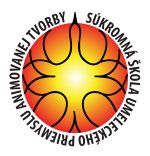                                     VLASTENECKÉ NÁM. 1,              851 01 BRATISLAVA                       SLOVAK REPUBLIC                            tel.: 02/6241 1668          	       IČO: 36 06 82 84                                http://www.uat.sk                            mob.: 0902 901910                    DIČ: 20 21 56 05 63                                    uat@uat.skČíslo konania: 1048/ŠAT/2022Bratislava, 25.10.2022Zriaďovateľka Súkromnej školy umeleckého priemyslu animovanej tvorby Mgr. Viera Zavarčíková  vyhlasuje v zmysle zákona č. 596/2003 Z. z. o štátnej správe v školstve a školskej samospráve a o zmene a doplnení niektorých zákonov v znení neskorších predpisov,  výberové konanie na obsadenie miesta riaditeľa/riaditeľkySúkromnej školy umeleckého priemyslu animovanej tvorby, Vlastenecké námestie 1, 851 01 Bratislava Kvalifikačné predpoklady:vysokoškolské vzdelanie II. stupňa pedagogického smeru a ďalšie kvalifikačné predpoklady podľa zákona č. 138/2019 Z. z. o pedagogických zamestnancoch a odborných zamestnancoch a o zmene a doplnení niektorých zákonov v platnom znení a podľa Vyhlášky MŠVVaŠ SR č. 1/2020 Z. z. o kvalifikačných predpokladoch pedagogických zamestnancov a odborných zamestnancov v platnom znenínajmenej 5 rokov výkonu pracovnej činnosti pedagogického zamestnanca ku dňu uskutočnenia výberového konania, prax v riadiacej činnosti v školstve je vítanáĎalšie požadované predpoklady:spôsobilosť na právne úkony v plnom rozsahubezúhonnosťzdravotná spôsobilosť ovládanie štátneho jazyka vítaná je pracovná znalosť cudzieho jazykaznalosť školskej legislatívykomunikačné, organizačné a riadiace schopnosti a skúsenostimanažérske zručnosti, strategické myslenieosobnostné a morálne predpokladylojálnosť, flexibilitaPožadované doklady k prihláške:žiadosť o zaradenie do výberového konaniamotivačný listosobný dotazník, profesijný štruktúrovaný životopis s uvedením kontaktných údajov, vrátane mailovej adresy a telefónneho číslakópie dokladov o vzdelaní (originál k nahliadnutiu je nutné priniesť na výberové konanie)doklad o pedagogickej praxilekárske potvrdenie o telesnej  a duševnej spôsobilosti pedagogického zamestnancačestné vyhlásenie o splnení predpokladu bezúhonnosti podľa § 15 ods. 1 zákona č. 138/2019 Z. z. o pedagogických zamestnancoch a odborných zamestnancochčestné vyhlásenie o pravdivosti údajov uvádzaných v žiadosti a ostatných požadovaných dokladoch,súhlas na použitie osobných údajov pre účely výberového konania podľa zákona č. 18/2018 Z. z. o ochrane osobných údajov a o zmene a doplnení niektorých zákonovDoplňujúce informácie pre uchádzačov:v zmysle zákona č. 596/2003 Z. z. o štátnej správe v školstve a školskej samospráve vyhlasuje výberové konanie Mgr. Viera Zavarčíková, ako zriaďovateľka školy. Výberovou komisiou je Rada školy. Funkčné obdobie riaditeľa školy je päťročné.Platové podmienky sú určené podľa Zákonníka práce. Funkčný plat bude stanovený podľa dosiahnutého vzdelania, odpracovaných rokov a plnenia pracovných úloh v rozmedzí od 3.000,-eur do 3.300,-eurinformácie o škole získate na www.uat.skPrihlášky s požadovanými dokladmi zasielajte do 12.12.2022 (rozhodujúci je dátum poštovej pečiatky) v obálkach s  označením „VÝBEROVÉ  KONANIE – SŠUP animovanej tvorby -  NEOTVÁRAŤ“, na adresu: Súkromná škola umeleckého priemyslu animovanej tvorby, Vlastenecké námestie 1, 851 01 Bratislava.Uchádzačom, ktorí splnia podmienky, bude termín a miesto výberového konania oznámené elektronicky. Uchádzači, ktorí nesplnia podmienky, nebudú zaradení do výberového konania a budú im predložené materiály vrátené späť.